                                                                                                                                                                                                                                                  «____»________________20___г. №________                                                                                                                                                                                                  			     (заполняется НКО АО НРД)   Заявление на открытие счета в НКО АО НРД1. Полное и/или сокращенное наименование Заявителя (в соответствии с Уставом) _____________________________________________ _____________________________________________________________________________________________________________________2. Полное и сокращенное наименование Заявителя на иностранном языке 1__________________________________________________________________________________________________________________________________________________________________________3. Адрес места нахождения на иностранном языке 2_________________________________________________________________________Статус____________________ Тип организации ____________________   ИНН/КИО_______________    БИК ________________________                  (резидент / нерезидент)                                               (кредитная / некредитная)                                                                                         (для кредитных организаций)                                                Телефон_____________________ Факс __________________е-mail_______________________ SWIFT___________________4. Форма собственности           Негосударственная                     Организация, находящаяся в                             Организация, находящаяся в государственной                                                                     федеральной собственности                               (кроме федеральной) собственности            5. Вид деятельности 3           Финансовая                                         Коммерческая                                                Некоммерческая           Просим открыть банковский(ие) счет(а):         Документы, предусмотренные перечнем документов, необходимых для открытия банковского счета в НКО АО НРД, прилагаются.Выписку по открываемому счету (счетам) просим направлять5:             по системе SWIFT6            по СПФС10                                  по электронной почте7 е-mail_________________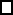       В случае электронного взаимодействия выписка формируется по запросу клиента в режиме on-line.    Уведомление об открытии счета (счетов) просим направлять9: 		по системе SWIFT6	      Прошу предоставлять по системе SWIFT следующие документы5:MT900 (подтверждение дебетования банковского счета)MT910 (подтверждение кредитования банковского счета)MT103 (подтверждение кредитования банковского счета)Прошу предоставлять по СПФС следующие документы10:MT900 (подтверждение дебетования банковского счета)MT910 (подтверждение кредитования банковского счета)MT103 (подтверждение кредитования банковского счета)      Настоящим подтверждаем, что на дату предоставления настоящего Заявления в кредитных организациях отсутствуют действующие решения о приостановлении операций по счетам нашей организации.      Настоящим подтверждаем, что  не имеем намерения осуществлять операции по переводу денежных средств на счета лиц - нерезидентов, не являющихся резидентами страны ЕАЭС, по заключенным с такими контрагентами - нерезидентами внешнеторговым договорам (контрактам), по которым ввоз товаров, ранее приобретенных у резидентов стран ЕАЭС, осуществляется с территории стран ЕАЭС а в качестве подтверждающих документов резиденты в уполномоченные банки представляют товарно-транспортные накладные (товарно-сопроводительные документы), оформленные грузоотправителями стран ЕАЭС.8Руководитель (Уполномоченный представитель Клиента):______________________                                         ________________              ________________               (Должность)		                                       (подпись)                                (И.О. Фамилия)     М.П. 		«___»_________________20___г._____________________________________________________________________________________________________________________________1 Заполняется при открытии счета в иностранной валюте в соответствии с Уставом. При отсутствии в Уставе наименования на иностранном языке Клиент самостоятельно определяет наименование с использованием латинского алфавита. 2 Заполняется при открытии счета в иностранной валюте с использованием латинского алфавита.3 Поле заполняется только резидентами Российской Федерации. Под финансовыми организациями понимаются: кредитные организации, страховые компании, профессиональные участники рынка ценных бумаг, негосударственные пенсионные фонды, управляющие компании инвестиционных фондов паевых инвестиционных фондов и негосударственных пенсионных фондов. 4 Указанный список ведется Банком России и размещается на официальном сайте Банка России.5 Поля не обязательные для заполнения.6 Заполняется в случае использования системы SWIFT.7 Выписки, в том числе, и по ранее открытым банковским счетам, будут направляться на указанный e-mail адрес. Клиент согласен с передачей указанной информации в открытом виде без применения средств шифрования, при которой данное сообщение может быть прочитано третьими лицами.8 Распространяется на клиентов – резидентов. 9 Поля не обязательные для заполнения. 10 Заполняется в случае использования СПФС при взаимодействии с НРД                Изменения в ранее предоставленных в НКО АО НРД анкетных данных отсутствуют;                 Изменены ранее предоставленные в НКО АО НРД анкетные данные, новая Анкета AA001 и подтверждающие документы                предоставлены. Назначение счетаКоличество открываемых счетовКоличество открываемых счетовКоличество открываемых счетовКоличество открываемых счетовКоличество открываемых счетовКоличество открываемых счетовКоличество открываемых счетовКоличество открываемых счетовКоличество открываемых счетовНазначение счета                   Иностранная валюта                   Иностранная валюта                   Иностранная валюта                   Иностранная валюта                   Иностранная валюта                   Иностранная валюта                   Иностранная валюта                   Иностранная валютаРоссийский рубльДоллар СШАШвейцарский франкФунт стерлинговКитайский юаньГонконгский       долларТенгеБелорусский рубльКанадский долларРасчетный счет (счет открывается только некредитным организациям)Расчетный счет (специальный депозитарный счет) (счет открывается только некредитным организациям-резидентам) Корреспондентский счет (счет открывается только кредитным организациям)Специальный брокерский счет(счет открывается только некредитным организациям-резидентам)Счет доверительного управления (счет открывается только резидентам)_____________________________________________________________      объект доверительного управления(заполняется в случае необходимости его указания в наименовании счета)Специальный счет представителя владельцев облигаций(счет открывается только резидентам включенным в список лиц, осуществляющих деятельность представителя владельцев облигаций4 )Номинальный счет(счет открывается только некредитным организациям)______________________________________________________________указывается наименование бенефициара счетаБанковский счет типа «С»(счет открывается кредитным и некредитным организациям - резидентам и нерезидентам в российских рублях)Специальный брокерский счет типа «С»(счет открывается только некредитным организациям-резидентам в российских рублях)Счет доверительного управления типа «С»(счет открывается только резидентам)_____________________________________________________________      объект доверительного управления(заполняется в случае необходимости его указания в наименовании счета)